Структурное подразделение «Детский сад №16 комбинированного вида»        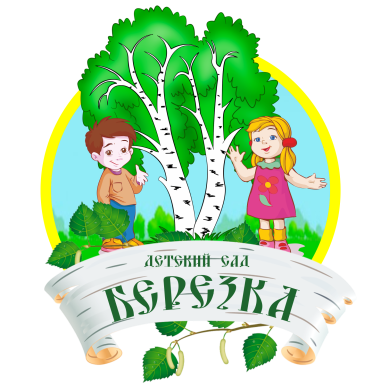 Акция «Окна Победы»На протяжении десятилетий День Победы 9 мая остается в России самым трогательным, самым душевным праздником. Никакие другие праздники не смогут сравниться с ним. Это особый день в жизни и истории российского государства — День всенародного торжества.Даже оставаясь дома, наши воспитанники вместе с родителями   и педагоги приняли  участие в акции.     #ОКНА_ПОБЕДЫ, украсив окна своего дома рисунком о победе и словами благодарности. Мы благодарим всех за активное участие!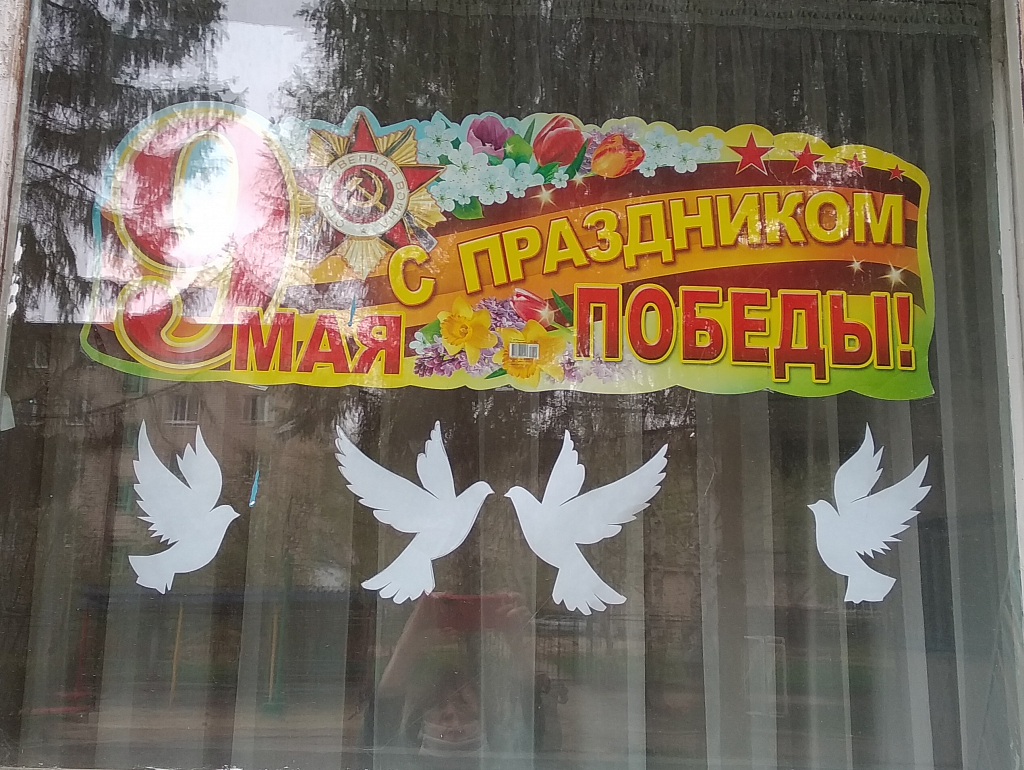 МИНИ – ГАЗЕТА«БЕРЁЗКА»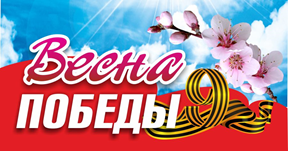 9 мая-День Победы! Это очень важный и торжественный день со слезами на глазах. Благодаря победе в Великой Отечественной Войне наших прабабушек и прадедушек, мы сейчас с вами можем жить, любить, воспитывать своих детей и радоваться жизни. Подвиг участников Великой Отечественной Войны забыть нельзя!  Воспитанники нашего детского сада приняли  активное участие во флешмобе «Весна  Победы!» Дети  с большим удовольствием разучивали стихи и песни, посвященные Дню Победы. Цель нашего флешмоба — объединиться в творчестве, чтобы показать любовь к своей Родине, уважение к нашим ветеранам и к стране, где мы живём.  Посмотреть видеоролик можно на сайте детского садаМай         №2МастерилкаНа каждое 9 мая по традиции мы надеваем Георгиевскую ленточку на свою грудь. Так мы выражаем почтения нашим предкам, которые отважно защитили нашу Родину. Цвет полосатой ленты символизирует порох и огонь. Георгиевской лентой награждали война за мужество и отвагу. К счастью война давно закончилась, но осталась история и традиция. Как правильно и красиво завязать георгиевскую ленточку.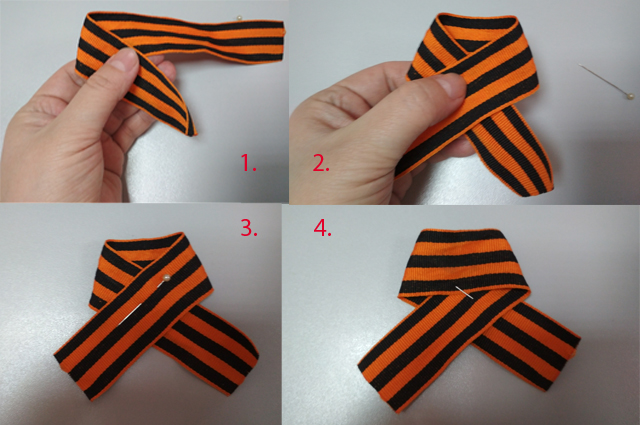 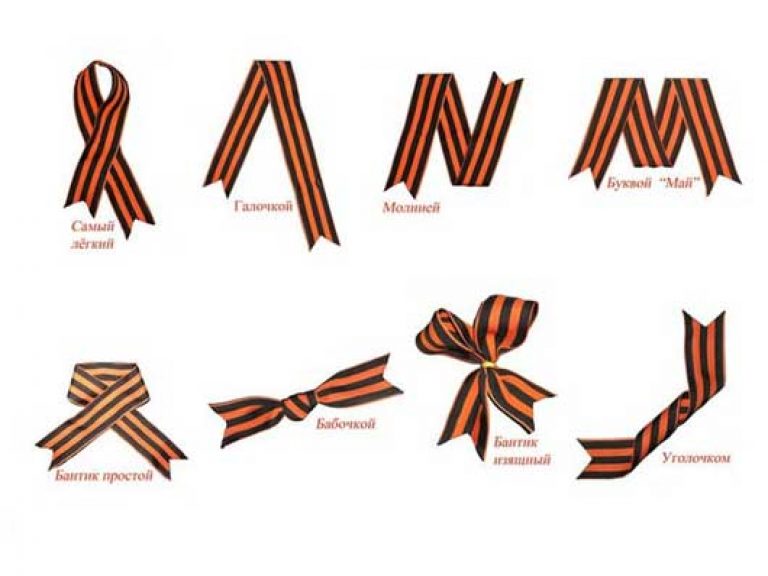 